__________________________________________Потпис кандидата и датум подношења пријаве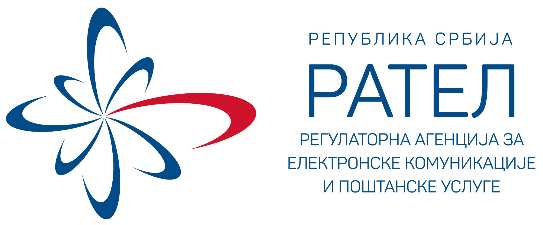 П Р И Ј А В АН АК О Н К У Р СЛИЧНИ  ПОДАЦИЛИЧНИ  ПОДАЦИЛИЧНИ  ПОДАЦИИме и презимеИме и презимеДатум и место рођењаДатум и место рођењаАдреса и место становањаАдреса и место становањаКонтакт телефонКонтакт телефонe-mail адресаe-mail адресаПОДАЦИ О ОБРАЗОВАЊУПОДАЦИ О ОБРАЗОВАЊУПОДАЦИ О ОБРАЗОВАЊУНазив високошколске установе (навести све образовне установе на којима је кандидат стекао високо образовање)Назив високошколске установе (навести све образовне установе на којима је кандидат стекао високо образовање)Стручна спрема односно ниво образовања (навести све степене високог образовања које кандидат поседује)Стручна спрема односно ниво образовања (навести све степене високог образовања које кандидат поседује)Година уписа/завршеткаГодина уписа/завршеткаСтечено звањеСтечено звањеРАДНО ИСКУСТВОРАДНО ИСКУСТВОРАДНО ИСКУСТВОРадно искуство у струци (укупно)Радно искуство у струци (укупно)Подаци о дужини и врсти радног искуства са кратким описом послова на којима је кандидат радио у области електронских комуникација, односно поштанских услуга, као и одговорности и дужностима на обављању наведених послова, до подношења пријаве на конкурс(појединачно за сваки облик радног искуства)Подаци о дужини и врсти радног искуства са кратким описом послова на којима је кандидат радио у области електронских комуникација, односно поштанских услуга, као и одговорности и дужностима на обављању наведених послова, до подношења пријаве на конкурс(појединачно за сваки облик радног искуства)СПИСАК НАУЧНИХ И СТРУЧНИХ РАДОВА(уколико их кандидат поседује)СПИСАК НАУЧНИХ И СТРУЧНИХ РАДОВА(уколико их кандидат поседује)СПИСАК НАУЧНИХ И СТРУЧНИХ РАДОВА(уколико их кандидат поседује)ПОДАЦИ О СТРУЧНОМ ОСПОСОБЉАВАЊУ И УСАВРШАВАЊУ( дипломе/лиценце/сертификати о стручном усавршавању)(уколико га је кандидат похађао)ПОДАЦИ О СТРУЧНОМ ОСПОСОБЉАВАЊУ И УСАВРШАВАЊУ( дипломе/лиценце/сертификати о стручном усавршавању)(уколико га је кандидат похађао)ПОДАЦИ О СТРУЧНОМ ОСПОСОБЉАВАЊУ И УСАВРШАВАЊУ( дипломе/лиценце/сертификати о стручном усавршавању)(уколико га је кандидат похађао)ДРЖАВНИ СТРУЧНИ ИСПИТ (заокружити)ДА               НЕДРЖАВНИ СТРУЧНИ ИСПИТ (заокружити)ДА               НЕДРЖАВНИ СТРУЧНИ ИСПИТ (заокружити)ДА               НЕПОДАЦИ О ПОСЕБНИМ ОБЛАСТИМА ЗНАЊА   ПОДАЦИ О ПОСЕБНИМ ОБЛАСТИМА ЗНАЊА   ПОДАЦИ О ПОСЕБНИМ ОБЛАСТИМА ЗНАЊА   Познавање рада на рачунару Знање светског језика   Остале области знања